Внешнеполитическая стратегия СССР в 1920–1930-х гг. СССР накануне Великой Отечественной войныПосле революции и Гражданской войны, случившейся в России в период с 1917 по 1922 г., а также из-за выхода страны из Первой мировой войны против воли союзников, международная политическая и экономическая обстановка накалилась. Бывшие союзники по Антанте требовали от правительства СССР возврата займов, сделанных Российской империей, обвиняли в распространении коммунистических идеалов. Непростая внешняя обстановка усугублялась шатким положением дел внутри страны – голод, разруха, продолжающиеся контрреволюционные выступления в отдельных регионах. В такой непростой ситуации спасти могла только четкая стратегия действий, ясный внешнеполитический курс, следуя которому, страна постепенно выходила бы из кризиса. В начале 20-х гг. такая стратегия была разработана, она последовательно внедрялась вплоть до начала ВОВ.Внешнеполитическая стратегия СССР в 1920-1930-х гг.Целью Ленина и партии большевиков было построение коммунизма. Но изначально его планировалось строить в отдельно взятой стране, без оглядки на международное сообщество. Вот только сложившаяся в ходе Гражданской войны и интервенции обстановка этому не способствовала. Страна фактически оказалась в изоляции. Существование СССР отказывались признавать в мире, что означало потерю рынков сбыта продукции, отток капитала, это лишь обостряло противоречия между крупными европейскими государствами и СССР.Лига НацийЦели:разоружение;предотвращение военных действий;обеспечение коллективной безопасности;урегулирование споров между странами путем дипломатических переговоров.прекратила свое существование в 1946 году.Цели, задачи и направления во внешней политикеОсновным направлением, целью, внешней политики СССР начала 1920 гг. становится:решение стратегически важных вопросов, касающихся признания страны на международном уровне;продвижение идей коммунизма в капиталистических государствах На этом фоне первостепенными объявляются следующие задачи:заключение мирных соглашений со всеми мировыми державами;выведение страны из политической и экономической изоляции;привлечь иностранный капитал, вернуть его назад.Для решения всего перечисленного правительству СССР приходится поступиться некоторыми изначально заявленными принципами, а также научиться использовать имеющиеся между капиталистическими государствами противоречия себе на пользу.В 1930 гг. к указанным целям и задачам прибавились:необходимость налаживания более тесных экономических контактов с западными странами;поиск союзников в борьбе с угрозой, исходившей от Германии;укрепление международного положения страны.Большая часть поставленных задач была достигнута до начала ВОВ.Лозаннская конференция (1922 — 1923)20 ноября 1922 г. открылась Конференция в Лозанне. Участник: Великобритания, Франция, Италия, Греция, Румыния, королевство сербов, хорватов и словенцев, Япония, США (наблюдатель), Турция. РФСФР (→ СССР) и Болгария — только в обсуждени вопроса о проливах.В феврале переговоры прерывались, в апреле снова возобновились, РСФСР об этом не известили → не пустили.10 мая 1923 года Вороновский убит русским офицером М. Конради. Конференция в Лозанне завершилась подписанием 17 документов, главным из которых был Лозаннский мирный договор 24 июля 1923 г.СССР не ратифицировал конвенцию о проливах, как нарушающую его законные права.Внешняя политика в 1920-е гг. Мирные конференции и соглашенияФранция, Англия, США и другие капиталистические страны всячески препятствовали участию Советского союза в международных делах, но понимая, что надеяться на скорую смену власти в бывшей Российской империи, не стоит, были вынуждены идти на уступки.Рапалльский договорДата: 16 арпеля 1922 г.Место: г. Рапалло, ИталияУчастники: Россия и Германия.Повод: непринятие обеими странами Версальского договора.Результат:Выход России и Германии из международной изоляции. Установление между Россией и Германией дипломатических отношений и взаимного отказа от возмещения убытков.Признание принципа наибольшего благоприятствования в экономических целях.Международные конфликты 1920 гг.Всего, начиная с 1921 по 1925 гг. СССР удалось заключить свыше 40 соглашений и мирных договоров, но положение Советского Союза в мире, в это время все еще нельзя назвать стабильным, пример тому, многочисленные мелкие и крупные конфликты, вспыхивающие по тем или иным вопросам. К примеру, весной 1923 г. советские моряки задержали в Белом море английских рыбаков. Английское правительство, раздосадованное случившимся, все же умело использовало это. Был выпущен документ, названный ультиматумом Керзона. В нем английская сторона требовала:прекратить вести антибританскую пропаганду на Востоке;разорвать отношения с Ираном и Афганистаном;выплатить компенсацию за задержание корабля;компенсировать расстрел английского поданного, признанного шпионом (расстрелян в 1920 г.).Уладили конфликт мирным путем. Правительство СССР выплатило компенсацию в обоих случаях, признавая, однако, факт нарушения англичанами закона. Английские моряки получили возможность пересекать советское морское пространство, с оговорками. В дальнейшем правительства обеих стран обязались воздерживаться от подобных ультиматумов, признанных откровенно враждебными.Ультиматум Керзона 1923 г.Повод — советский суд вынес смертельный приговор двум шпионам и диверсантам — католическим священникам.В зарубежной и буржуазной печати поднялась провокационная шумиха об отсутствии «свободы религии» в Советском Союзе. В антисоветскую кампанию включились и правительственные круги империалистических держав. Правительство США предложило, чтобы заподноевропейские страны, имеющие дипломатические или торговые отношения с Советской Россией, выступили в защиту католических священников.30 мая 1923 г. последовало заявление британского торгового агента в Москве, содержавшее «серьезный и окончательный призыв приостановить исполнение приговора». На этот грубый выпад Народный комиссариат иностранных дел ответил, что «Россия, являясь независимой страной и суверенным государством, имеет неоспоримое право выносить приговоры, согласно своему собственному законодательству, лицам, нарушающим законы страны». Но временное перемирие продлилось не долго. В 1927 г. пытаясь поймать агентов Коминтерна, лондонская полиция разгромила офис англо-советского кооперативного общества. Найденное там, позволило Англии обвинить Союз во вмешательстве в ее внутренние дела. В итоге случился разрыв дипломатических отношений и аннуляция экономического соглашения 1921 г. Восстановить дипломатические связи удалось только в 1929 г.Не обошлось без конфликтов и на границе с Китаем. В 1929 г. было разграблено помещение Генерального консульства СССР в Харбине. Летом китайские военные произвели захват телеграфа КВЖД и закрыли все советские учреждения. В августе 1929 г. произошло несанкционированные пересечение границы СССР китайскими войсками. 20 августа дипломатические отношения с Китаем были разорваны, а части Особой Дальневосточной армии брошены на устранение угрозы. В ноябре 1929 г. ни одного китайского военного не осталось на территории СССР, конфликт был исчерпан.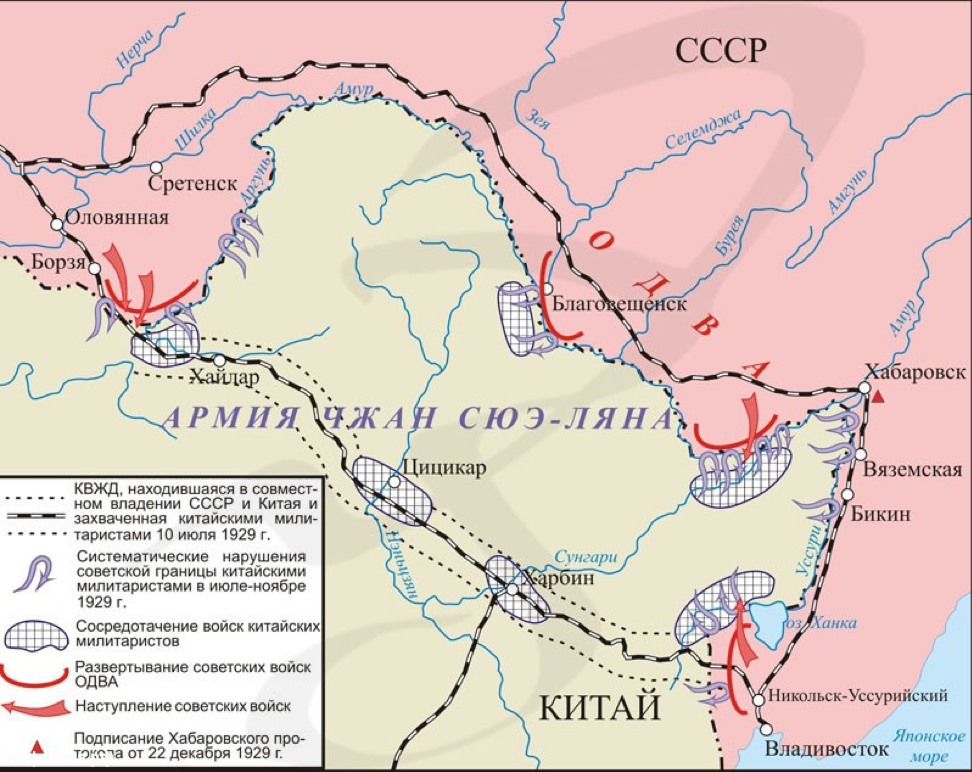 Признание СССР в миреВ начале 1920 гг., несмотря на активное сопротивление со стороны крупных держав, таких как Франция, США и Великобритания, Советский союз в массовом порядке признают, как равного партнера в области международных отношений.1920 — Латвия.1923 — Афганистан, Германия, Иран, Монголия, Польша, Турция, Финляндия.1924 — Англия, Италия, Норвегия, Австрия, Греция, Швеция, Дания, Китай, Албания, Мексика, Хиджаз, Франция.1925 — Япония.1926 — Саудовская Аравия, Уругвай, Исландия.До последнего отказывались признавать существование Советского союза такие страны, как:США;Испания;Румыния;Чехословакия;Венгрия;Болгария;Бельгия.Америка признала СССР в 1933 г., Остальные страны в промежутке, между 1933 г. и 1935 г. Последней, признавшей факт изменения политической карты мира, страной, была Югославия. Правительство Югославии признало СССР только в середине 1940 г.Внешнеполитическая обстановка в СССР и мире в 1930 гг.В 1934 г. СССР приняли в Лигу Наций, что означало одно – Россия больше не является изгоем на международной арене. По инициативе Советского союза ведутся переговоры по созданию системы коллективной безопасности в Европе. Основными направлениями внешнеполитических интересов в это время становятся:Европа. В 1935 г. СССР заключает с Францией и Чехословакией договор о взаимопомощи (исключая военные вопросы). После начала Гражданской войны в Испании СССР, попутно продвигая коммунистические идеалы, поддерживает республиканское правительство в его борьбе с нацистами.Восток.  Начиная с 1933 г., советское правительство активно ратует за подписание Тихоокеанского пакта, целью которого было бы сдерживание агрессии Японии на этом направлении. Но отклика у других государств это предложение не нашло. В 1937 г. СССР и Китай заключили соглашение о ненападении.Многие внешнеполитические инициативы СССР оставались не услышанными. Причиной этому являлся страх западных «союзников» перед коммунизмом и той моделью внутренней политики, которой следовал Союз.В боях на Халхин-Голе5 июня Жуков прибыл на место и возглавил здесь советский военный корпус. Он потребовал перенести штаб в район событий. В ночь на 3 июля японские войска перешли реку Халхин-Гол и заняли гору Баин-Цаган. Они имели десятикратное превосходство и живой силе и трехкратное — в орудиях. Зато у советских войск имелось до 150 танков и столько же бронемашин, Жуков решил немедленно бросить их против японцев. Бой шел весь день 4 июля и всю следующую ночь. К утру 5 июля противник стал отступать назад к реке, но переправа была уже взорвана. Жуков вспомнил: «Японские офицеры бросались в полном снаряжении прямо в воду и тут же тонули, буквально на глазах у наших танкистов. Тысячи трупов, масса убитых лошадей устилали гору Баин-Цаган».СССР накануне Великой Отечественной войныС начала 1936 г. обстановка в мире и вокруг границ СССР накаляется. В Испании начинается революция, Япония стягивает войска на границу с Маньчжурией (1939 г. инцидент на Халхин-Голе), между Италией Японией и Германией подписан антикоминтерновский военный пакт (1940 г.), начинается советско-финская война.Советско-финская война 1939 — 1940 гг.В это время Советский Союз, с целью обезопасить северные границы и г. Ленинград, выдвигает Финляндии предложение передать Карельский перешеек в обмен на другие территории и предоставить военные базы Финского залива.Финляндия ответила отказом, поскольку советские требования касались, прежде всего, «Линии Маннергейма» — полосы укрепления на Карельском перешейке.В конце 1939 г. Советский Союз вторгся на территорию Финляндии, что положило начало Советско-финской («зимней») войне 1939-1940 гг. С декабря 1939 г. по февраль 1940 г. советские войска, имея превосходство в силах, безуспешно пытаются прорвать «Линию Маннергейма».Лишь в марте 1940 г. линия была прорвана и захвачен г. Выборг. Финляндия запросила мир, который был подписан 13 марта 1940 г. К СССР отошли Карельский перешеек, Выборг, Сортавала, все побережье Ладожского озера и ряд островов Финского залива.Активация Германии на границе с Австрией и последующая за этим ее аннексия, показывают мировому сообществу, что с новой угрозой можно бороться только сообща. 1 сентября 1939 г. начинается Вторая мировая война. Но накануне этого события, еще в августе, в Москву пригласили представителей Англии и Франции. Сталин надеялся заключить договор о взаимопомощи, но переговоры ни к чему не привели. Правительства Англии и Франции опасались действовать против Гитлера, они надеялись умиротворить агрессора и направить всю мощь немецкой армии исключительно на Восток, на Советский союз.Пакт Молотова-РиббентропаВ обстановке чрезвычайно секретности 23 августа 1939 г. в Москве, народный комиссар по иностранным делам СССР Молотов и министр иностранных дел Германии Риббентроп подписали соглашение о ненападении, сроком на 10 лет. В исторических источниках этот документ именуют пактом Молотова-Риббентропа. Позже, 28 сентября 1939 г. к договору сделали секретное дополнение в виде договора «О дружбе и границах».Опасаясь угрозы со стороны Японии, правительство СССР в апреле 1941 г. пошло на заключение с японцами договора о нейтралитете, считающимся действительным в течение 4 лет.Стороны соглашения обязывались воздерживаться от нападения друг на друга и соблюдать нейтралитет в случае, если одна из них становилась объектом военных действий третьей стороны. Участники соглашения также отказывались от участия в группировке держав, «прямо или косвенно направленной против другой стороны». Предусматривался взаимный обмен информацией о вопросах, затрагивающих интересы сторон.1920-1930-е гг. были крайне трудными во внешнеполитическом плане для молодого Советского государства. Пришлось добиваться признания своего существования на международной арене, отстаивать право на экономическую и торговую свободу, предотвращать провокации тех, кто пытался вернуть прежний режим. Но к началу ВОВ СССР превращается в одного из крупнейших и значимых игроков на мировой шахматной доске, с мнением которого приходится считаться всем. Вопросы:Возникновение очагов агрессии?Внешняя политика СССР в 30-е гг.?Изменение ориентиров внешней политики СССР в конце 30-х гг. ?ГодСобытиеУчастникиЦели и задачиИтогиЯнварь 1922 г.Международная экономическая конференция в Генуе.Страны, вошедшие в Лигу Наций, РоссияОсновной целью представителей советской стороны стало заключение выгодных экономических союзов, налаживание торговых связей. Также советская сторона подняла вопрос о всеобщем разоружении.Своей задачи Генуэзская конференция не выполнила. СССР не получила необходимой ему экономической поддержки. Предложение о разоружении было отвергнуто.16 апреля 1922 г.Раппальский договор между СССР и ГерманиейГермания и РоссияЦелью встречи в Раппало стало установление дружественных отношений между СССР и Германией.Основное условие Раппальского договора – мир без взаимных претензий. Германия и СССР отказывались от возмещения военных расходов, возобновляли дипломатические отношения, обязались развивать торговые, хозяйственные и правовые отношения, руководствуясь принципом наибольшего благоприятствования.Лето 1922 г.Гаагская конференцияЕвропейские государства, Россия, Германию не пригласилиСтороны собрались для решения русского вопроса. Основной задачей, которую ставили перед собой капиталистические страны (Франция, Англия) являлось истребование с СССР долгов Российской империи в полном объеме и сразу же в случае достижения договоренности.Цели и задачи конференции достигнуты не были. Представители Англии, Франции и других капиталистических государств потребовали возвратить все национализированное правительством СССР имущество бывшим собственникам, отказались договариваться о предоставлении кредитов. Никаких решения по итогам конференции принято не было.Декабрь 1922 г.Московская конференцияПольша, Эстония, Латвия, Литва и Финляндия (приглашенные представители Румынии не явились)Цель конференции – добиться всеобщего разоружения и сокращения воинских формирований.Цель достигнута не была, но советской стороне удалось заключить с собравшимися представителями государств договор о мире и ненападении. После этого Прибалтийские страны согласились рассмотреть вопрос о разоружении, но существенных сдвигов в этом направлении в ходе работы конференции сделано не было.Ноябрь 1922 г. – июль 1923 г.ЛозаннаПриняли участие большинство стран, вошедших в Лигу Наций, а также представители Японии, Турции, Королевства сербов, хорватов и словенцев. Россия и Болгария принимали частичное участие.Цель конференции – достичь соглашения по вопросу использования Черноморских проливов.Было подписано 17 документов, в том числе, мирный договор и конвенция о режиме проливов, согласно которой все военные суда должны были покинуть Босфор и Дарданеллы (демилитаризация). Но одновременно любой корабль мог свободно пересекать проливы, не задерживаясь в их водах. Эта оговорка нарушала режим безопасности для черноморского побережья СССР, поэтому советская сторона документ подписала, но не ратифицировала. В ходе конференции также рассматривался вопрос о сохранении целостности Турции и выплаты ею внешнего долга, режиме капитуляции. Благодаря вмешательству СССР Турции удалось сохранить территориальную целостность.